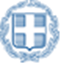 ΕΛΛΗΝΙΚΗ ΔΗΜΟΚΡΑΤΙΑΥΠΟΥΡΓΕΙΟ ΠΑΙΔΕΙΑΣ, ΕΡΕΥΝΑΣ ΚΑΙ ΘΡΗΣΚΕΥΜΑΤΩΝΑΝΑΠΛΗΡΩΤΗΣ ΥΠΟΥΡΓΟΣ ΕΡΕΥΝΑΣ & ΚΑΙΝΟΤΟΜΙΑΣΓΡΑΦΕΙΟ ΤΥΠΟΥΤαχ. Δ/νση: Αν. Παπανδρέου 37,15180 Μαρούσι, ΑθήναΤηλ. Επικ.: 210 3442906, 210 3442158Γραμματεία:2103443525Ιστοσελίδα: erevna.minedu.gov.grΜαρούσι, 25-6-19ΔΕΛΤΙΟ ΤΥΠΟΥΔωρεάν οι γενετικές εξετάσεις σε ασθενείς με καρκίνο μέσω του Εθνικού Δικτύου Ιατρικής Ακριβείας Οι Μονάδες του Εθνικού Δικτύου Ιατρικής Ακριβείας (ΜΙΑ) διασυνδέονται με το Υπουργείο Υγείας για να παρέχουν στους ασθενείς με καρκίνο γενετικές εξετάσεις με τεχνολογίες αλληλούχησης νέας γενιάς για τη διάγνωση του καρκίνου.Σε συνέχεια της προγραμματικής συμφωνίας μεταξύ του Υπουργείου Υγείας και της Γενικής Γραμματείας Έρευνας και Τεχνολογίας, οι εξετάσεις αυτές θα πραγματοποιούνται δωρεάν σε ασθενείς που παραπέμπονται από τους θεράποντες ιατρούς τους προς τις μονάδες του Δικτύου χωρίς καμία οικονομική συμμετοχή από πλευράς του ασθενή. Συγκεκριμένα, οι γενετικές εξετάσεις αφορούν σε βιοδείκτες για συμπαγείς όγκους, αιματολογικές κακοήθειες και τα κληρονομικά σύνδρομα καρκίνου. Σύμφωνα με την εγκύκλιο του Υπουργείου Υγείας, όπου περιγράφονται τα γονίδια προς έλεγχο και οι τρεις κατηγορίες καρκίνου, η παραπάνω διαδικασία θα υποστηριχθεί από την ΗΔΙΚΑ μέσω της εφαρμογής «Σύστημα Ηλεκτρονικής Συνταγογράφησης». Στη συνάντηση του Δικτύου στο ΥΠΠΕΘ με τη συμμετοχή εκπροσώπων της Εταιρείας Ογκολόγων Παθολόγων Ελλάδας, της Ελληνικής Αιματολογικής Εταιρείας, της Ελληνικής Εταιρείας Παθολογικής Ανατομικής, του Υπουργείου Υγείας, του ΕΟΠΥΥ και της Ελληνικής Ομοσπονδίας Καρκίνου, ο Αναπληρωτής Υπουργός Έρευνας και Καινοτομίας Κώστας Φωτάκης δήλωσε: «Σήμερα βρισκόμαστε στην τελική ευθεία ενός φιλόδοξου εγχειρήματος που εντάσσεται στις Εμβληματικές Δράσεις που υλοποιεί ο Τομέας Έρευνας και Καινοτομίας του ΥΠΠΕΘ, με στόχο την ανάδειξη της απήχησης της Έρευνας στην κοινωνία με τρόπο απτό, συγκεκριμένο και ορατό. Το εγχείρημα αυτό, η δημιουργία δηλαδή του Εθνικού Δικτύου Ιατρικής Ακριβείας, της Ιατρικής του μέλλοντος όπως πολλοί ειδικοί ισχυρίζονται, στην Ογκολογία υλοποιείται σε στενή συνεργασία με το Υπουργείο Υγείας και φθάνει στο κομβικό στάδιο της παροχής διαγνωστικών υπηρεσιών υγείας στους πολίτες που τις έχουν ανάγκη. Οι υψηλού κόστους γενετικές εξετάσεις για τον καρκίνο καλύπτονται πλέον από το Δίκτυο και διενεργούνται στις Μονάδες Ιατρικής Ακριβείας που συστάθηκαν το 2018. Αποδεικνύουμε έμπρακτα ότι με τη συνεπή στήριξη της Έρευνας τα τελευταία χρόνια, η κοινωνία ωφελείται άμεσα και ουσιαστικά. Η αγαστή συνεργασία και σύμπνοια μεταξύ των επιστημόνων και των συλλόγων ασθενών αποτελούν εχέγγυο για τη βιωσιμότητα του εγχειρήματος. Η Πολιτεία από την πλευρά της έχει διασφαλίσει τη χρηματοδότηση του Δικτύου για τα επόμενα δύο χρόνια από το Πρόγραμμα Δημοσίων Επενδύσεων». Ο συντονιστής του Δικτύου, Διευθυντής στο Ινστιτούτο Εφαρμοσμένων Βιοεπιστημών του ΕΚΕΤΑ, Κώστας Σταματόπουλος δήλωσε: «Μετά από μια προπαρασκευαστική περίοδο οκτώ μηνών το Εθνικό Δίκτυο Ιατρικής Ακριβείας είναι πλέον στην ευχάριστη θέση να παρέχει υπηρεσίες υψηλής ποιότητας σε ασθενείς με καρκίνο. Προτυποποιήθηκαν όλες οι αναλυτικές φάσεις, εξασφαλίστηκε η ποιότητα των αναλύσεων, η δικτύωση των Μονάδων Ιατρικής Ακριβείας, η διασύνδεση με δομές και πρωτοβουλίες του Υπουργείου Υγείας και η προστασία των προσωπικών δεδομένων για την υλοποίηση μιας εθνικής ερευνητικής πρωτοβουλίας με μεγάλο κοινωνικό αντίκτυπο. Η συγκεκριμένη εμβληματική δράση, που ξεκίνησε με πρωτοβουλία του Αν. Υπουργού Έρευνας και Καινοτομίας Κώστα Φωτάκη, δίνει μια ευκαιρία στην ερευνητική κοινότητα να ανοιχτεί προς την κοινωνία καλύπτοντας μια σημαντική της ανάγκη».    Σημειώνεται ότι οι ΜΙΑ στις οποίες θα διενεργούνται δωρεάν οι εξετάσεις είναι: στην Αθήνα (Ίδρυμα Ιατροβιολογικών Ερευνών Ακαδημίας Αθηνών, Ερευνητικό Κέντρο Αλ. Φλέμινγκ, Εθνικό Ίδρυμα Ερευνών ΕΚΕΦΕ Δημόκριτος, Εργαστήριο Παθολογικής Ανατομικής του ΕΚΠΑ), στη Θεσσαλονίκη (Ινστιτούτο Εφαρμοσμένων Βιοεπιστημών του ΕΚΕΤΑ) και στο Ηράκλειο Κρήτης (Ινστιτούτο Μοριακής Βιολογίας και Βιοτεχνολογίας του ΙΤΕ).